KUNSTHALLE PRAHA UMÍ DESIGN!Pokud si myslíte, že bude řeč o design-shopu nové pražské instituce, tak se mýlíte. Za obchody s předraženými suvenýry je těžko možné jakoukoliv galerii pochválit. Kunsthalle Praha však všemi úvodními akcemi vzdala hold historii své budovy, a to jak v poloze volné tvorby, nebo historických dokumentů, tak i v rovině průmyslového designu. 	S pietou se totiž podařilo zachránit to, co jinde, včetně některých muzeí vyhazují jako staré krámy do sběru, a sice řadu užitkových předmětů provázejících běžný provoz transformační stanice.Jde převážně o předměty technického designu, ale také prvky designu informačního, knižního a dalšího. Majitelé kunsthalle s nimi naložili přímo ukázkově. Protože jde velmi svébytný, malý soubor, nevytvořili z něj běžnou historickou nebo umělecko-historickou expozici, ale pověřili umělce Marka Diona (US), aby zpracoval trvalou instalaci, která bude reflexí původní historie objektu. A aby bylo vzdělávacímu poslání učiněno zadost, vydali k jinak drobné akci katalog podrobně zasvěcující do vnímání vystaveného souboru pro mnohé na prvý pohled obyčejných, stářím poznamenaných „zbytečností“.	Ukázkový přístup aktuálního myšlení o designu, na který ve středoevropském prostoru mají zatím jen některé instituce věnující se užitému umění, např. bratislavské Múzeum dizajnu, nebo donedávna dobře fungující benešovské Muzeum umění a designu, obě s promyšlenou komplexní akviziční koncepcí.Bohuslava Nekolná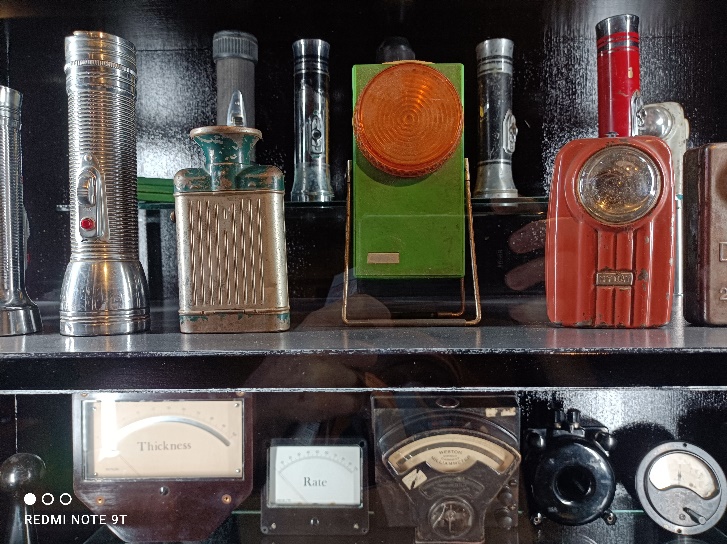 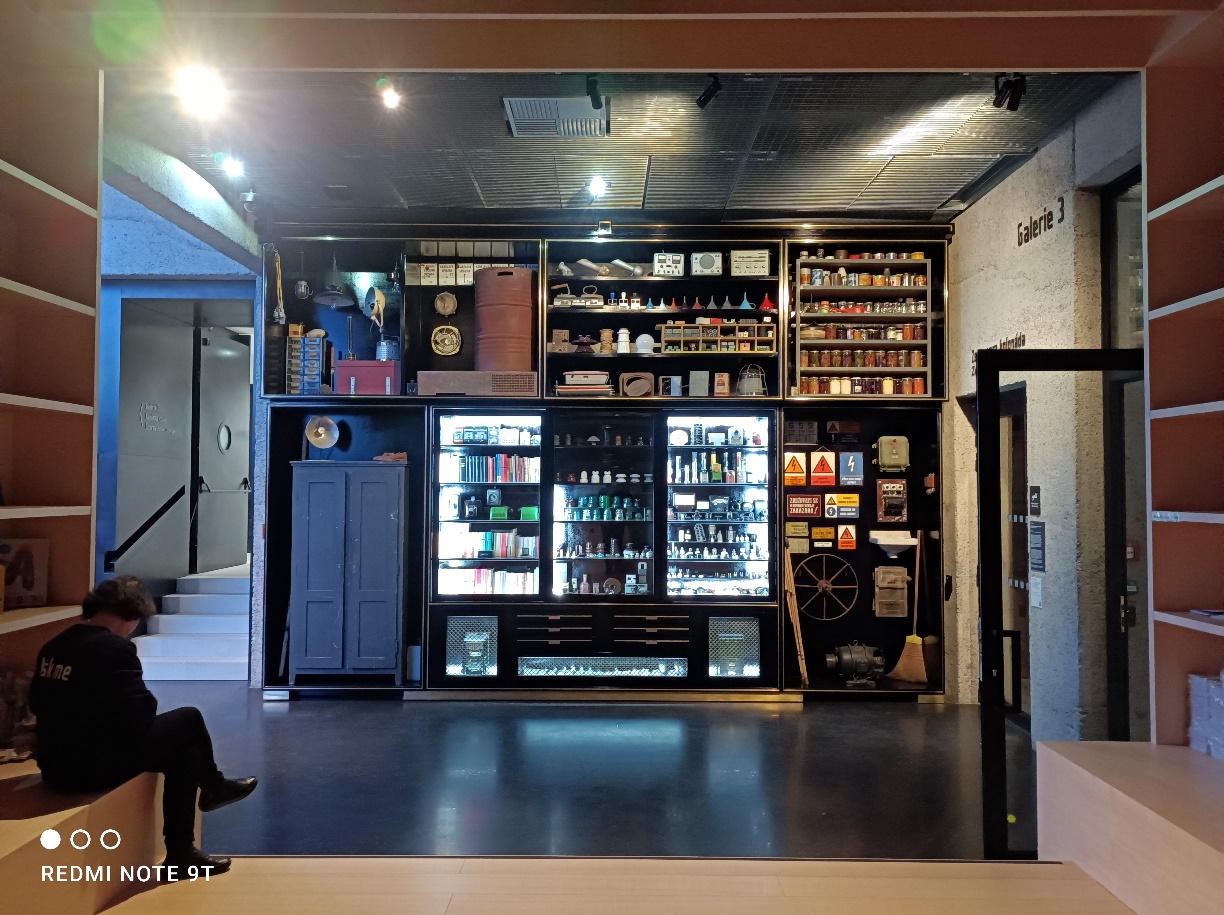 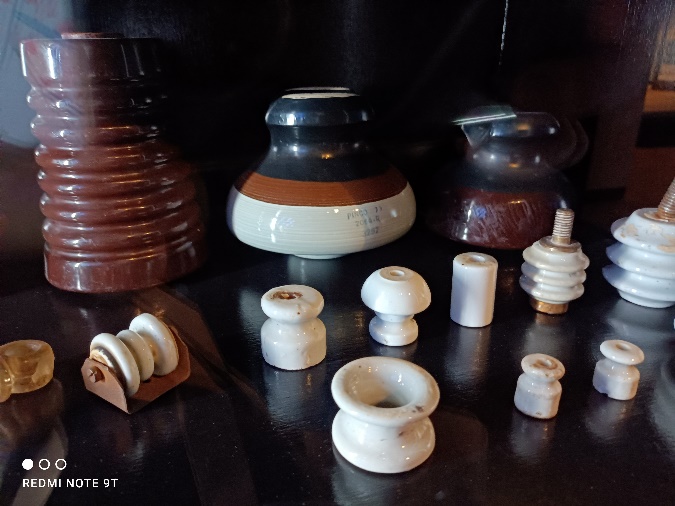 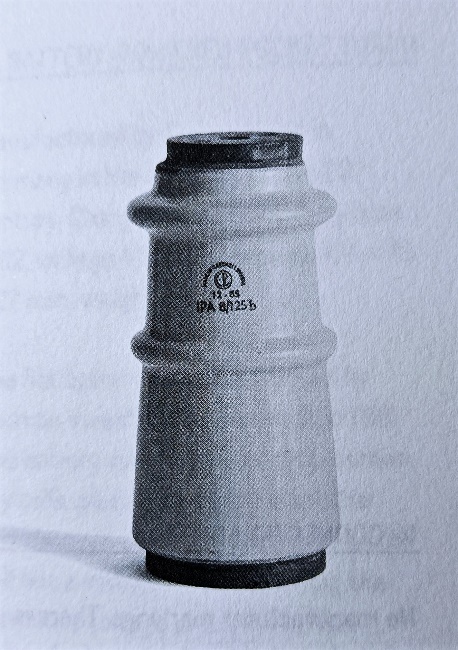 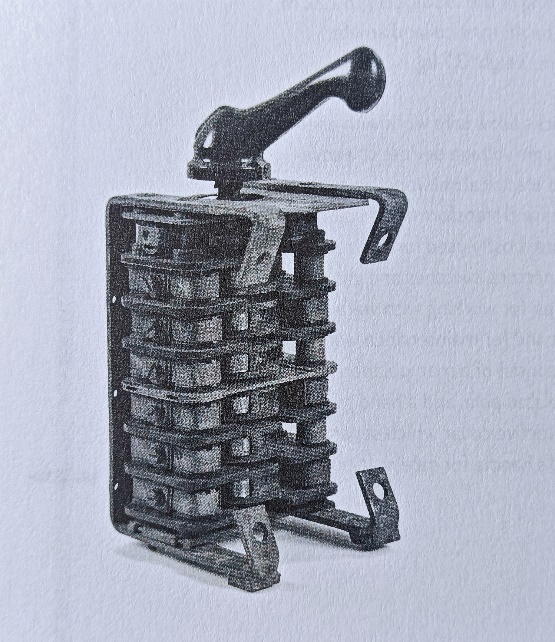 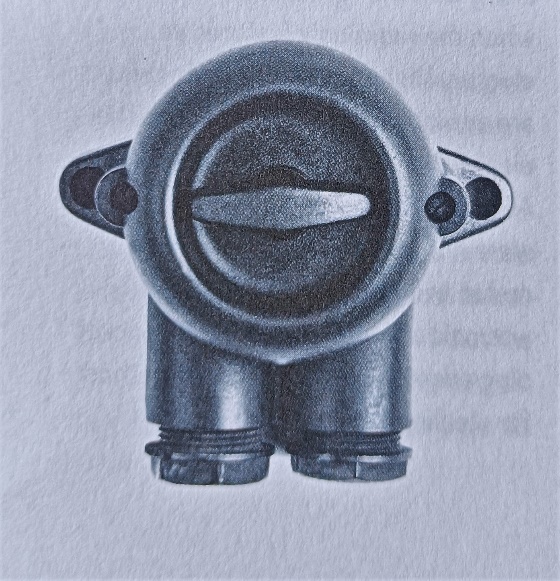 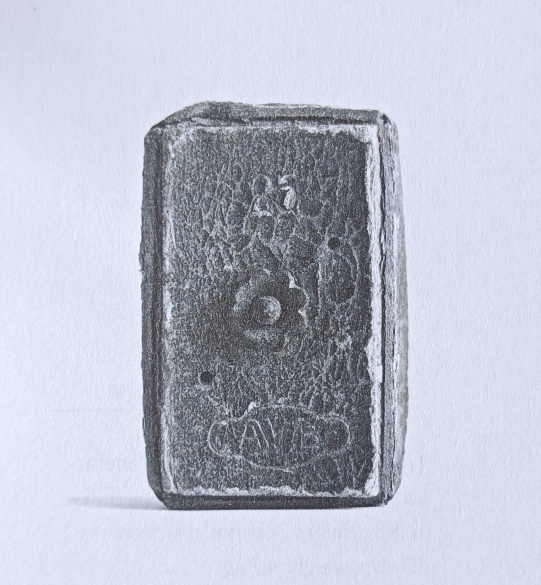 